平成２３年１２月１６日り	ん	ご	果	樹	課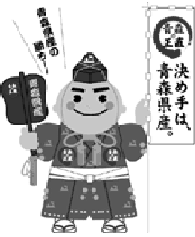 ２３年産りんごの販売価格（１１月）について１	産地価格１１月の産地価格は、１ｋｇ当たり２１４円で、前年対比１２７％、前３か年平均  対比１４３％となった。前年に比べ価格が高い要因としては、花芽不足による着果量の減少に加え、夏場の   乾燥、秋の多雨等による肥大不足などから、入荷量が少なかったことが考えられる。   累計では１ｋｇ当たり２０７円で、前年対比１１７％、前３か年平均対比１３３％となった。(単位：円/kg(税込み)、％)(注)産地５市場及び県りんご商協連加入の主要組合員等の平均(加重平均)２	消費地市場価格１１月の消費地市場の平均価格は、１ｋｇ当たり３２７円で、前年対比１２０％、  前３か年対比１３９％となった。前年に比べ価格が高い要因としては、本県産の入荷量が前年の８５％であったことに加え、山形県など他県産の晩生種の入荷量が少なかったことなどが考えられる。累計では１ｋｇ当たり２８８円で、前年対比１００％、前３か年平均対比１２３％  となった。(単位：円/kg(税込み)、％)(注)価格は主要５市場平均(加重平均)平 成 ２３ 年 産 り ん ご 品 種 別 平 均 価 格【  産  地  価  格  】	(単位：円／kg,％）※ 産地５市場及び県りんご商協連加入の主要組合員の平均価格（加重平均）である。※ 前３か年平均は、平成20･21･22年産の平均値である。※ 価格は消費税を含む。※ その他は早生ふじを含む数値である。【  消費地市場価格  】	(単位：円／kg,％）※ 県外消費地市場（東京・大阪・名古屋・福岡・札幌の五市場）での県産りんごの平均価格（加重平均）である。※ 価格は消費税を含む。※ その他は早生ふじを含む数値である。※ 早生ふじの価格については、市場での区分が行われていないため、市場情報に基づく推計値である。平 成 ２３ 年 産 り ん ご 県 外 出 荷 実 績(単位：トン,％）※  りん対協出荷目標対比	（当月	92 ％   ・	累計	95 ％）※ 出荷実績は、生食用として県外に出荷されたものである。※ 前３か年平均は、平成20･21･22年産の平均値である。※ その他は早生ふじを含む数値である。平成２３年産りんご県外市場販売金額(単位：トン,円／kg,百万円,％）※ 県外市場及び輸出の合計(小口他、加工は含まない。）である。平成２３年産りんご加工実績(単位：トン,％）平成２３年産国産りんご輸出量及び金額(単位：トン、千円、％）［財務省：貿易統計］区	分９ 月１０月１１月累 計２３年産146219214207２２年産170191168177対	比86115127117前３か年平均133170150156対	比110129143133区	分９ 月１０月１１月累 計２３年産240305327288２２年産293295273287対	比82103120100前３か年平均226240236234対	比106127139123区	分区	分つがる紅 玉陸 奥ジョナ王 林ふ じその他(早生ふじ）合   計１１月２３年産250215170149172219198 (136)214１１月２２年産261131139116132174153 (134)168１１月対	比96164122128130126129 (101)127１１月前３年平均137100148115122153141 (116)150１１月対	比182215115130141143140 (117)143１１月累計２３年産138198263190181228208 (232)207１１月累計２２年産167172222177145185178 (199)177１１月累計対	比83115118107125123117 (117)117１１月累計前３年平均125133187150136168151 (167)156１１月累計対	比110149141127133136138 (139)133区	分区	分つがる紅 玉陸 奥ジョナ王 林ふ じその他(早生ふじ）合   計１１月２３年産170333439307294353293 (279)327１１月２２年産221282365263258284263 (270)273１１月対	比77118120117114124111 (103)120１１月前３年平均165247325222236243237 (244)236１１月対	比103135135138125145124 (114)139１１月累計２３年産241326443301292353318 (350)288１１月累計２２年産286277360264256284297 (313)287１１月累計対	比84118123114114124107 (112)100１１月累計前３年平均216241326221235244263 (283)234１１月累計対	比112135136136124145121 (124)123区	分区	分つがる紅 玉陸 奥ジョナ王 林ふ じその他(早生ふじ）合   計１１月２３年産46142713,0572,07711,3402,852 (486)20,215１１月２２年産278633524,1832,44311,4204,320 (1,699)23,608１１月対	比15717773859966 (29)86１１月前３年平均417543724,3432,31412,0203,231 (875)23,075１１月対	比10817370909488 (56)88１１月累計２３年産22,1091,3322935,6152,15711,36618,760 (8,653)61,632１１月累計２２年産20,5541,3303996,0482,63711,45424,509 (13,579)66,931１１月累計対	比1081007393829977 (64)92１１月累計前３年平均24,7091,2824627,8672,61312,21120,545 (10,954)69,689１１月累計対	比891046371839391 (79)88区	分区	分数	量単	価金	額１１月２３年産18,0743315,977１１月２２年産21,2302775,873１１月対	比85119102１１月前３年平均20,7212425,024１１月対	比87137119１１月累計２３年産58,26629116,951１１月累計２２年産62,86428918,189１１月累計対	比9310193１１月累計前３年平均65,67123815,557１１月累計対	比89122109区	分区	分原料集荷量原料処理量翌月繰越量１１月２３年産13,74112,6544,842１１月２２年産16,99713,6146,498１１月対	比819375１１月前３年平均18,21215,2278,617１１月対	比758356１１月累計２３年産31,50426,662１１月累計２２年産35,14128,643１１月累計対	比9093１１月累計前３年平均39,69731,080１１月累計対	比7986区	分区	分数	量左のうち台湾向け金	額左のうち台湾向け10月２３年産924810375,288312,15310月２２年産1,3291,214459,549404,99510月対	比7067827710月前３年平均1,5231,383505,336440,82910月対	比6159747110月累計２３年産956825386,199316,69710月累計２２年産1,4111,226497,939408,30710月累計対	比6867787810月累計前３年平均1,7771,580584,912495,06810月累計対	比54526664